  Частное общеобразовательное учреждение «РЖД лицей № 8» (РЖД лицей № 8)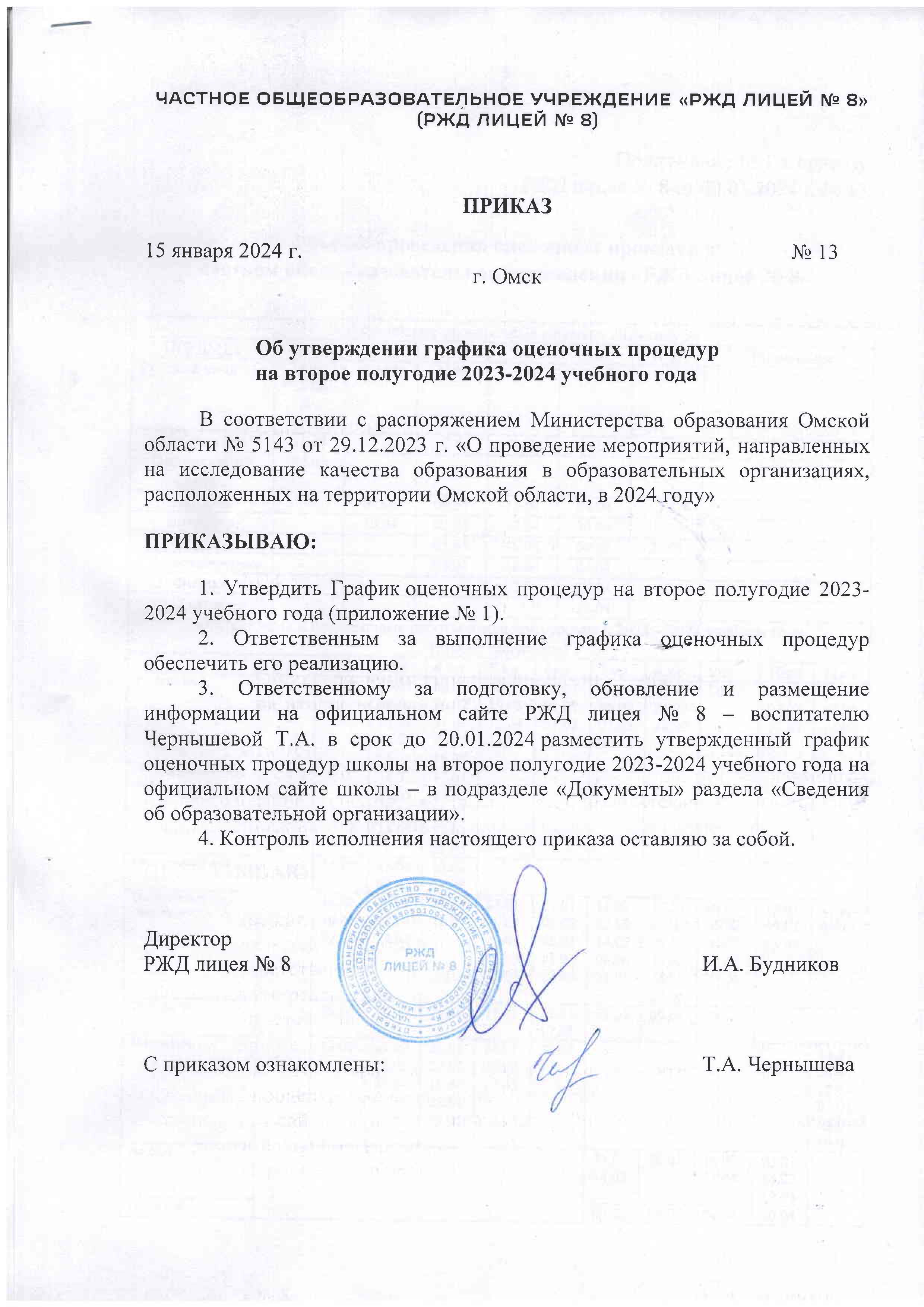 ПРИКАЗ15 января 2024 г.									      № 13г. ОмскОб утверждении графика оценочных процедурна второе полугодие 2023-2024 учебного годаВ соответствии с распоряжением Министерства образования Омской области № 5143 от 29.12.2023 г. «О проведение мероприятий, направленных на исследование качества образования в образовательных организациях, расположенных на территории Омской области, в 2024 году»ПРИКАЗЫВАЮ:1. Утвердить График оценочных процедур на второе полугодие 2023-2024 учебного года (приложение № 1).2. Ответственным за выполнение графика оценочных процедур обеспечить его реализацию.3. Ответственному за подготовку, обновление и размещение информации на официальном сайте РЖД лицея № 8 – воспитателю Чернышевой Т.А. в срок до 20.01.2024 разместить утвержденный график оценочных процедур школы на второе полугодие 2023-2024 учебного года на официальном сайте школы – в подразделе «Документы» раздела «Сведения об образовательной организации».4. Контроль исполнения настоящего приказа оставляю за собой.ДиректорРЖД лицея № 8 								И.А. БудниковС приказом ознакомлены:						Т.А. ЧернышеваПриложение № 1 к приказу РЖД лицея № 8 от 09.01.2024 г. № 13 График проведения оценочных процедур в частном общеобразовательном учреждении «РЖД лицей № 8»Всероссийские проверочные работы в 2024 годуВсероссийские проверочные работы в 2024 годуВсероссийские проверочные работы в 2024 годуВсероссийские проверочные работы в 2024 годуВсероссийские проверочные работы в 2024 годуВсероссийские проверочные работы в 2024 годуВсероссийские проверочные работы в 2024 годуВсероссийские проверочные работы в 2024 годуВсероссийские проверочные работы в 2024 годуВсероссийские проверочные работы в 2024 годуВсероссийские проверочные работы в 2024 годуВсероссийские проверочные работы в 2024 годуВсероссийские проверочные работы в 2024 годуВсероссийские проверочные работы в 2024 годуВсероссийские проверочные работы в 2024 годуВсероссийские проверочные работы в 2024 годуВсероссийские проверочные работы в 2024 годуВсероссийские проверочные работы в 2024 годуВсероссийские проверочные работы в 2024 годуПРЕДМЕТПРЕДМЕТ4 кл4 кл5 кл5 кл6 кл6 кл6 кл7 кл7 кл8 кл8 кл11 кл11 клПримечаниеПримечаниеПримечаниеПримечаниеРусский языкРусский языкI ч 19.03II ч 20.03I ч 19.03II ч 20.0323.0423.0411.0411.0411.0411.0411.0411.0411.04МатематикаМатематика18.0418.0417.0417.0418.0418.0418.0418.0418.0416.0416.04Окружающий мирОкружающий мир21.0321.03ИсторияИстория04.0404.0404.0404.0404.0416.0416.0404.0404.04БиологияБиология10.0410.0407.0407.0407.0407.0407.0424.0424.04География География 07.0407.0407.0416.0416.0404.0404.0421.0321.03ОбществознаниеОбществознание04.0404.0404.0416.0416.0404.0404.04ФизикаФизика07.0407.0424.0424.04ХимияХимия24.0424.04Контрольные и проверочные работы школьного уровня в 2023 – 2024 учебном году (второе полугодие)Контрольные и проверочные работы школьного уровня в 2023 – 2024 учебном году (второе полугодие)Контрольные и проверочные работы школьного уровня в 2023 – 2024 учебном году (второе полугодие)Контрольные и проверочные работы школьного уровня в 2023 – 2024 учебном году (второе полугодие)Контрольные и проверочные работы школьного уровня в 2023 – 2024 учебном году (второе полугодие)Контрольные и проверочные работы школьного уровня в 2023 – 2024 учебном году (второе полугодие)Контрольные и проверочные работы школьного уровня в 2023 – 2024 учебном году (второе полугодие)Контрольные и проверочные работы школьного уровня в 2023 – 2024 учебном году (второе полугодие)Контрольные и проверочные работы школьного уровня в 2023 – 2024 учебном году (второе полугодие)Контрольные и проверочные работы школьного уровня в 2023 – 2024 учебном году (второе полугодие)Контрольные и проверочные работы школьного уровня в 2023 – 2024 учебном году (второе полугодие)Контрольные и проверочные работы школьного уровня в 2023 – 2024 учебном году (второе полугодие)Контрольные и проверочные работы школьного уровня в 2023 – 2024 учебном году (второе полугодие)Контрольные и проверочные работы школьного уровня в 2023 – 2024 учебном году (второе полугодие)Контрольные и проверочные работы школьного уровня в 2023 – 2024 учебном году (второе полугодие)Контрольные и проверочные работы школьного уровня в 2023 – 2024 учебном году (второе полугодие)Контрольные и проверочные работы школьного уровня в 2023 – 2024 учебном году (второе полугодие)Контрольные и проверочные работы школьного уровня в 2023 – 2024 учебном году (второе полугодие)Контрольные и проверочные работы школьного уровня в 2023 – 2024 учебном году (второе полугодие)1 кл1 кл2 кл2 кл3 кл3 кл4 кл5 кл5 кл6кл6кл7 кл7 кл8 кл8 кл9кл10кл11клРусский язык16.0516.0523.0106.0201.0308.0423.0106.0201.0308.0406.0226.0221.0324.0416.0508.0219.0312.0421.0508.0219.0312.0421.0523.0106.0201.0308.0423.0106.0201.0308.0423.0106.0201.0308.0423.0106.0201.0308.0422.0121.0322.0522.0121.0322.0526.0216.0107.0314.0516.0107.0314.05Литературное чтениеЛитература07.0507.0511.0321.0303.0524.0511.0321.0303.0524.0517.0127.0220.0317.0421.05Окружающий мир.14.0514.0525.0402.0525.0402.0512.0321.05Иностранный язык (английский)14.0210.0422.0514.0210.0422.0524.0112.0424.0524.0112.0424.0505.0422.0525.0101.0322.0314.0523.0525.0101.0322.0314.0523.0517.0101.0203.0415.0522.0517.0101.0203.0415.0522.0511.0105.0214.0309.0421.0511.0105.0214.0309.0421.0517.0131.0129.0214.0308.0422.0517.0131.0129.0214.0308.0422.0509.0106.0204.0318.0315.0512.0109.0205.0415.0204.04Технология16.0516.0524.0524.0516.0517.0117.0119.0117.0519.0117.0507.0507.0509.0409.0429.04Математика13.0513.0505.0228.0224.0405.0228.0224.0423.0122.0219.0325.0417.0514.0329.0416.0514.0329.0416.0530.0130.0115.0125.0118.0201.0318.0316.04Алгебра31.0114.0331.0114.0330.0130.0114.0211.0403.0116.0212.03Геометрия03.0203.0208.0208.0204.0410.04Вероятность и статистика15.0515.0515.0515.0502.0416.04История России. Всеобщая история26.0426.0426.0426.0420.0322.0520.0322.0524.0424.0426.0423.0121.0316.0522.0213.05Обществознание25.0425.0425.0425.0424.0424.0424.0418.0313.0520.0207.05География15.0315.0313.0313.0315.0315.0315.0315.0313.0315.0314.03ОБЖ26.0101.0322.0326.0418.0526.0101.0322.0326.0418.0526.0101.0322.0326.0418.0526.0101.0322.0326.0418.0526.0101.0322.0326.0418.05Физика07.0219.0307.0514.0507.0219.0307.0514.0501.0212.0302.0407.0514.0501.0212.0302.0407.0514.0523.0119.0325.0414.0524.0107.0220.0315.0523.0524.0120.0213.0322.0415.05Астрономия20.0307.05Химия30.0115.0330.0115.0315.0305.0315.03Биология22.0522.0522.0522.0524.0524.0510.0427.0510.0427.0517.0515.0524.0115.05